Hosted by the Missoula Police Department: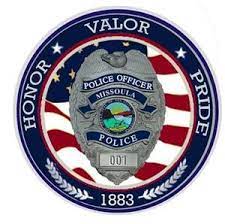 Location: Hilton Garden Inn  3720 North Reserve St, Missoula MT 59808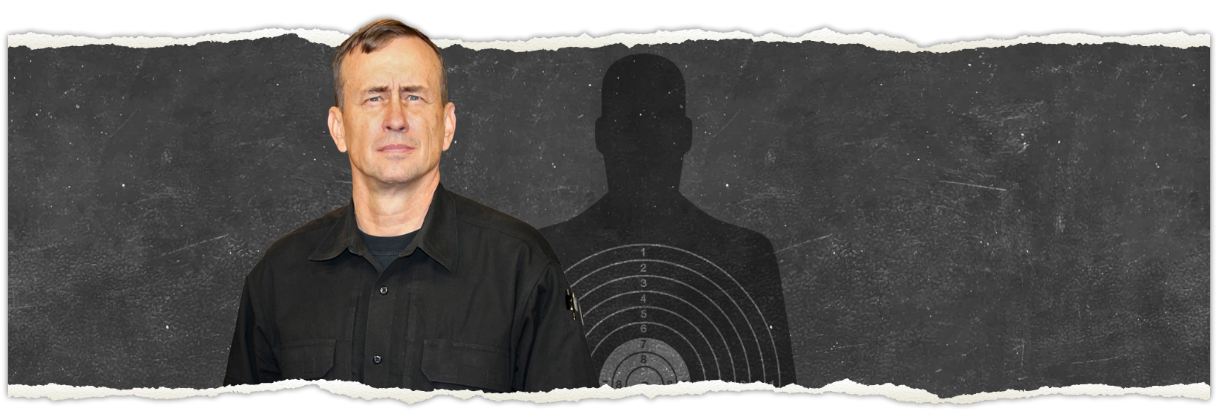 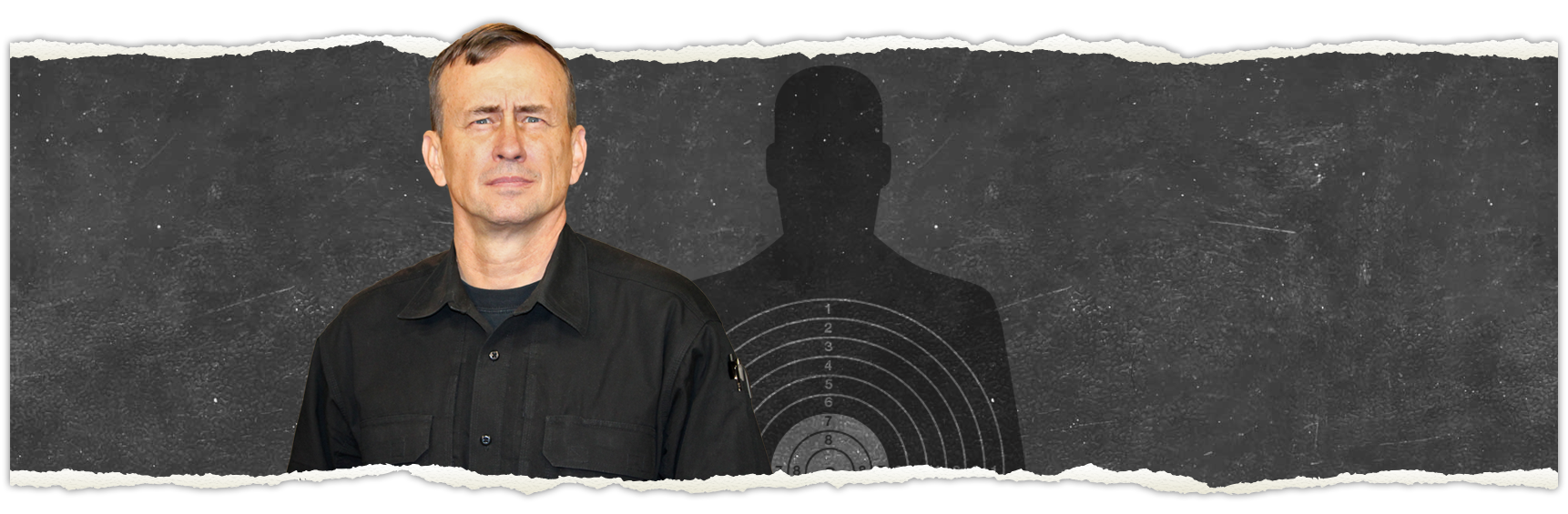 Police officers and soldiers know all about maintaining physical readiness for combat, but it is the mind that must first be properly prepared- the mind which controls the hands, arms, eyes, and ears.From Lt. Col. Grossman, you’ll learn how the body responds to lethal combat, what happens to your blood flow, your muscles, your judgment, memory, vision, and hearing when someone is trying to kill you.You’ll learn how to keep going even if you’re shot, and how to prepare your mind for survival instead of defeat.Lt. Col. Dave Grossman’s training is not merely information – it is armor you’ll carry throughout your life. - Gavin de Becker		                                   8:00 am to 12 pmEmotional Survival for Law Enforcement - Consulting and Training by Kevin M. Gilmartin, Ph.D. 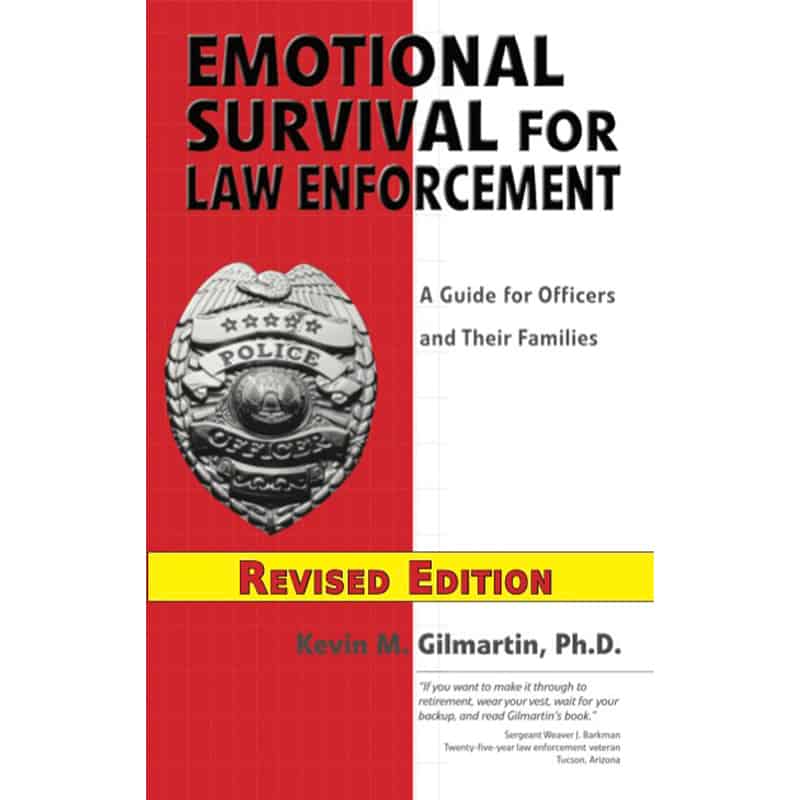 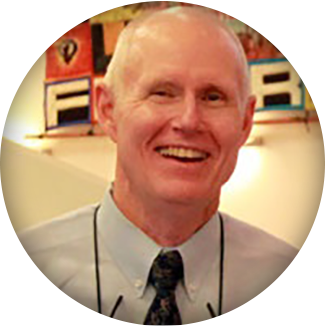 In Dr. Gilmartin’s presentation, you will review the short and long term effects on law enforcement officers on both the personal and professional aspect of their lives. The goal of the course is to have the law enforcement professional review the potential impact the career causes in the personal life and to develop strategies for overall emotional survival. The course is also to provide information that lets agencies keep officers committed and engaged in productive police work. The course is presented at all FBI LEEDS and Executive Development Institutes at the FBI Academy in Quantico, Virginia.